05/06/2020Dear Parent/GuardianWe hope that your son/daughter is managing well during the last few weeks of distance learning in primary school and is looking forward to starting in St. Ailbe’s in September. Under normal circumstances we would, at this stage, be moving through our transition process but, unfortunately, due to Covid-19 restrictions, we will not be in a position to meet with you and Your son/daughter for our usual one to one meetings. We are moving most of this transition process online and we would request that you and Your son/daughter visit our website at https://www.stailbes.ie/, go to ‘news and events’ and click on New First year Info 2020.  There you will find helpful information documents and videos including a parent/student survey that we would request that you complete with your son/daughter before Friday the 12th of June. The information from the survey will be essential in assisting us with planning for your son/daughter’s transition into St. Ailbe’s and we greatly appreciate your co-operation. There is an opportunity at the end of the survey to ask a question or request a phone call. However, we would advise that, in the first instance, you look at the information videos and documents as most of your questions will be answered there.The school tracksuit can be ordered online at https://idsportshop.com/collections/st-ailbes-school We understand that some parents might prefer the opportunity for a tracksuit fitting and we intend to have one before the end of the summer holidays, depending on the prevailing public health advice. We also intend to arrange a collection date for school books and locker keys in August. We usually take a photo of each student for our records on the collection day, however, this year we would request that you email a passport type photo of your son/daughter to officeadmin@ailbes.com to make the collection day run faster and comply with Covid-19 guidelines. The photo can be also taken on the day if that suits you better.Summary 1) 	Visit https://www.stailbes.ie/news/photo-gallery/, look at videos and information documents2)	Fill in the parent/student survey https://forms.office.com/Pages/ResponsePage.aspx?id=twjBSXcvGkWOnFG5b2PHRqpmLSQRvlpBlH019Z-debpUNjRPSFQ3T09IWlhFSlFLOTJWUjZMRFRQRy4u3) 	Email a passport type photo of your son/daughter to officeadmin@ailbes.com , It would be extra helpful if that file is saved as your son/daughter’s full name.4)	Organise a school uniform for your son/daughter https://www.stailbes.ie/information/school-uniform/5) 	Decide to order a school tracksuit now https://idsportshop.com/collections/st-ailbes-school or wait for a fitting day, Covid-19 depending.6) 	Arrange for the payment of the book rental etc (€150), a text will be sent shortly. https://www.youtube.com/watch?v=JrM5K6-vXss&feature=youtu.beWe appreciate the time taken by you and your son/daughter in completing our online transition programme and we are really looking forward to welcoming your son/daughter into St. Ailbe’s on 1st of September. Yours sincerely, 
Ruaidhri Devitt (Principal)                                                                  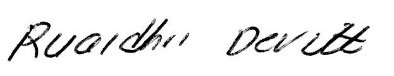 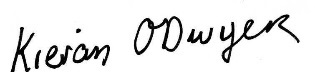 Kieran O’Dwyer (Deputy Principal)